/0 RM 03542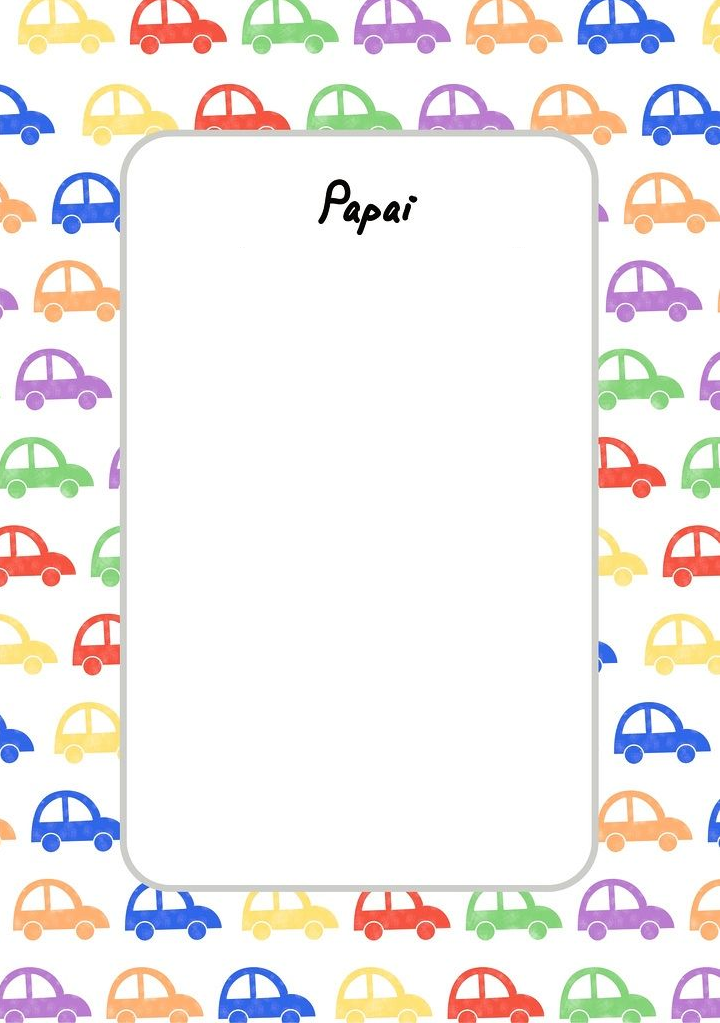 